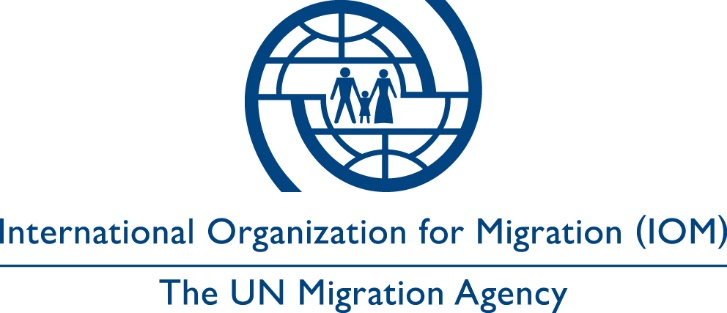 เอกสารยืนยันการเดินทางกลับประเทศภูมิลำเนาโดยสมัครใจ[ชื่อของโครงการ]ข้อความสำหรับเจ้าหน้าที่ไอโอเอ็มหรือหน่วยงานที่เกี่ยวข้อง: บุคคลที่มีคุณสมบัติเหมาะสมและถูกพิจารณาเพื่อได้รับความช่วยเหลือการกลับภูมิลำเนา (และคืนสู่สังคม) โดยสมัครใจ จะต้องเข้าใจเนื้อหาในเอกสารนี้ก่อนเซ็นลายเซ็นบนเอกสาร กรุณาให้ผู้สมัครแต่ละคนอ่านเอกสาร (ทำให้แน่ใจว่าเอกสารถูกแปลเป็นภาษาที่ผู้สมัครเข้าใจได้) และอธิบายความหมายรวมถึงเนื้อหาของเอกสารก่อนที่จะให้ผู้สมัครเซ็นลายเซ็นข้าพเจ้า (ผู้ลงนามไว้ข้างท้ายนี้) 				  โดยนัยนี้ ขอแสดงความประสงค์ที่จะเดินทางกลับประเทศภูมิลำเนาของข้าพเจ้า หรือเดินทางไปยังประเทศที่ 3 (ที่ข้าพเจ้าได้รับสถานะผู้อยู่อาศัยถาวร) คือประเทศ	   		 ผ่านความช่วยเหลือขององค์การระหว่างประเทศเพื่อการโยกย้ายถิ่นฐาน (หรือในที่นี้คือ ไอโอเอ็ม)ข้าพเจ้าขอยืนยันว่า ข้าพเจ้าได้รับแจ้งเกี่ยวกับความช่วยเหลือที่ข้าพเจ้าจะได้รับ และเงื่อนไขของกระบวนการการให้ความช่วยเหลือการกลับประเทศภูมิลำเนา (และคืนสู่สังคม) โดยสมัครใจ แล้วข้าพเจ้ารับทราบว่า ความช่วยเหลือที่โครงการนี้มอบให้จะไม่รวมถึงโอกาสในการพักอยู่ที่ประเทศทางผ่านใดๆ ข้าพเจ้ารับทราบว่าข้าพเจ้าอาจถูกเจ้าหน้าที่ผู้มีอำนาจสัมภาษณ์หรือซักถามได้ เมื่อเดินทางไปถึงประเทศปลายทาง และข้าพเจ้ายังรับทราบอีกว่า ไอโอเอ็ม ไม่ได้อยู่ในสถานะที่จะแทรกแซงกฏระเบียบและกระบวนการที่ดำเนินโดยสนามบินหรือเจ้าหน้าที่ตรวจคนเข้าเมือง ทั้งที่ประเทศทางผ่านและเมื่อไปถึงประเทศปลายทางได้ข้าพเจ้ายอมรับ (สำหรับตัวข้าพเจ้าเอง บุคคลที่ข้าพเจ้าสามารถดำเนินการแทนได้ ผู้สืบสันดานของข้าพเจ้า และทรัพย์สินของข้าพเจ้า) ว่า ไอโอเอ็ม ไม่สามารถรับผิดชอบต่อความเสียหายที่เกิดขึ้นจากสภาวะแวดล้อมอื่นที่นอกเหนือจากการควบคุมของไอโอเอ็ม ไม่ว่าจะโดยตรงหรือโดยอ้อม แก่ตัวข้าพเจ้าหรือบุคคลใดก็ตามที่มีความเกี่ยวข้องกับความช่วยเหลือจากไอโอเอ็มได้ข้าพเจ้ายินยอมให้ ไอโอเอ็ม และบุคคลหรือหน่วยงานที่ดำเนินการในนามของไอโอเอ็ม เก็บ ใช้ เปิดเผย และจัดการข้อมูลส่วนตัวของข้าพเจ้า และผู้อยู่ในอุปการะของข้าพเจ้า (หากมี) คือ	(ชื่อบุตร/ธิดา หรือสมาชิกในครอบครัว)        สำหรับดำเนินการตามจุดประสงค์ ดังต่อไปนี้ข้าพเจ้ายินยอมให้เปิดเผยข้อมูลส่วนตัวกับหน่วยงานที่เกี่ยวข้อง คือ (ชื่อของหน่วยงานที่เกี่ยวข้อง อาทิ ผู้สนับสนุนโครงการ สถาบันหรือหน่วยงานราชการที่เกี่ยวข้อง องค์กรนอกภาครัฐ สถาบันการวิจัย ฯลฯ) เพื่อให้ดำเนินไปสู่ผลสำเร็จของจุดประสงค์ที่กล่าวข้างต้นได้ ข้าพเจ้ารับทราบว่าข้าพเจ้าอาจเข้าถึงหรือปรับเปลี่ยนข้อมูลส่วนตัวเพื่อให้ถูกต้องครบถ้วนได้ตามคำขอโดยการติดต่อไอโอเอ็มข้าพเจ้าขอยืนยันว่าข้าพเจ้าได้ให้ข้อมูลสุขภาพทั้งหมดที่อาจส่งผลกระทบต่อสวัสดิภาพของข้าพเจ้าและผู้อื่น ในระหว่างการดำเนินการกลับประเทศภูมิลำเนา (และคืนสู่สังคม) แก่ไอโอเอ็มและหน่วยงานที่เกี่ยวข้อง ข้าพเจ้ายังขอยืนยันว่าข้าพเจ้าจะแจ้งไอโอเอ็ม หากมีการเปลี่ยนแปลงของข้อมูลใดๆ ในระยะเวลาก่อนการเดินทางข้าพเจ้าขอยืนยันว่าข้อมูลทั้งหมดที่ข้าพเจ้าได้ให้ไว้ ณ ที่นี้ เป็นจริงทุกประการตามที่ข้าพเจ้าจะทราบได้ ข้าพเจ้ารับทราบว่าหากข้าพเจ้าให้ข้อมูลเท็จ ไอโอเอ็มสามารถยุติการให้ความช่วยเหลือได้จุดประสงค์กำหนดและระบุ โดยให้ความสำคัญกับการเก็บข้อมูลเป็นหลักคำอธิบายยินยอมยินยอมจุดประสงค์กำหนดและระบุ โดยให้ความสำคัญกับการเก็บข้อมูลเป็นหลักระบุโดยผู้ความคุมข้อมูลหรือผู้สัมภาษณ์ใช่ไม่ใช่การกลับภูมิลำเนา (และคืนสู่สังคม) โดยสมัครใจเพื่อให้ความช่วยเหลือการกลับประเทศภูมิลำเนา (และคืนสู่สังคม) โดยสมัครใจ ของบุคคลนั้นการช่วยเหลือเพิ่มเติมอื่นๆใช้ข้อมูลเพื่อการให้ความช่วยเหลือเพิ่มเติมอื่นๆ ภายใต้โครงการอื่นๆ ของไอโอเอ็มการวิจัย ใช้ข้อมูลเพื่อการทำวิจัย อื่นๆ (กรุณาระบุ) ลายเซ็นของผู้สมัคร (หรือผู้แทนตามกฏหมาย)วันและสถานที่ลายเซ็นของล่าม (หากมี)วันและสถานที่ลายเซ็นของผู้แทนของไอโอเอ็ม หรือตัวแทนจากหน่วยงานที่เกี่ยวข้อง วันและสถานที่